ArkansasLabor	MarketReportMarch	2016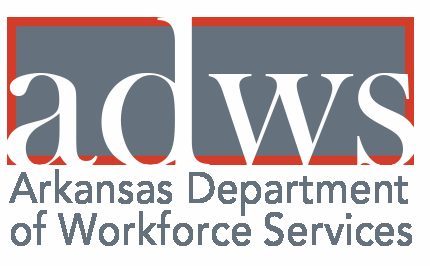 Table of ContentsMonthly Spotlight..................................................2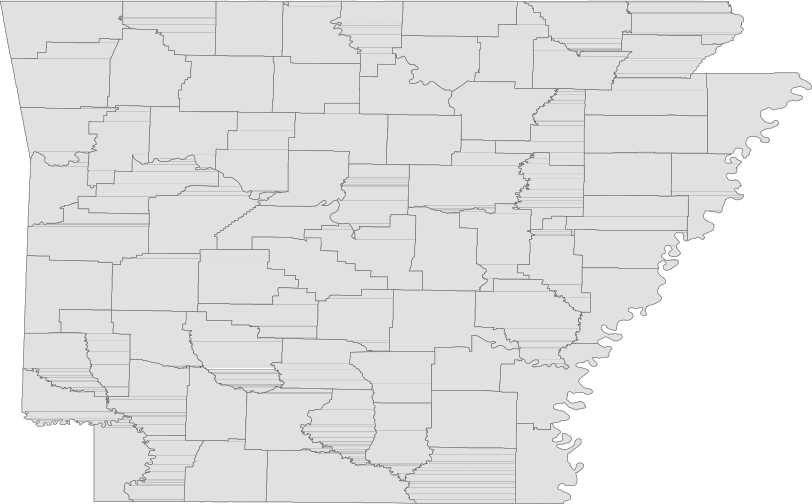 Arkansas Labor Force Summary.......................3Arkansas Nonfarm Payroll Jobs........................4Arkansas Production Workers...........................6Metropolitan Statistical Areas...........................7Micropolitan Statistical Areas/Cities.............14County Labor Force Statistics..........................15Local Workforce Development Areas..........18Technical NotesThe Arkansas Labor Market is prepared monthly in conjunction with the U.S. Department of Labor, Bu- reau of Labor Statistics (BLS). The current month’s estimates are preliminary, while previous data are subject to revision.Estimates of nonfarm payroll jobs show the num- ber of jobs by industry and reflect employment by place of work.  Hours and earnings estimates are based on payroll and worker-hour data col- lected for production workers in manufacturing industries.Industries are classified according to the North American Industry Classification System (NAICS). All estimates are based on a first quarter 2015 benchmark.Explanation of Terms and ConceptsMonthly Business Survey of EmployersA monthly sample survey designed to provide industry information on nonfarm payroll jobs. Data are compiled each month from mail surveys and telephone interviews conducted by the Bureau of Labor Statistics in cooperation with Department of   Workforce Services. The data are based on establishment records and include all workers, full-or part-time, who received pay during the payroll period which includes the 12th of themonth.  Approximately 5,000 Arkansas businessestablishments are surveyed.Metropolitan Statistical Area (MSA)A term applied by the U.S. Office of Management and Budget to counties that have one or more central cities and that meet specified criteria of population density, commuting patterns and social and economic integration.Current Population Survey (CPS)A monthly sample survey of the population 16 years of age and over, designed to provide data on the labor force, the employed and the unem- ployed. The survey is conducted each month by the Bureau of the Census for BLS. The information is collected by trained interviewers from a sample of about 60,000 households. The data collected are based on the activity reported for the calendar week including the 12th of the month. Approxi- mately 800 Arkansas households are represented in the sample survey.Civilian Labor ForceThe sum of all employed and unemployed persons16 years of age or older. Members of the ArmedForces are excluded.EmploymentAn estimate of the number of persons who worked any time for pay or profit or worked 15 hours or more as unpaid workers in a family business dur- ing the calendar week which includes the 12th of the month. Also included are those who, although not working, had some job attachment and were not looking for work, and persons involved in labor management disputes.UnemploymentAn estimate of the number of persons who did not have a job, but were available for work and actively seeking work during the calendar week which includes the 12th of the month.Unemployment RateThe number of unemployed as a percentage of the civilian labor force. Unemployment rates are calculated from unrounded data.Seasonal AdjustmentA statistical technique applied to monthly data to eliminate changes that normally occur during the year due to seasonal events such as weather, major holidays, schedule shifts, harvest times, and the opening/closing of schools.March SpotlightAlternative Measures of Labor UnderutilizationIn addition to the unemployment rate, the Bureau of Labor Statistics (BLS) also calculates five additional es- timates based on various definitions of ‘unemployment’.  These are known as Alternative Measures of Labor Underutilization and are referred to as U1-U6, with U-3 as the official unemployment rate.  These measures are calculated using data from the Current Population Survey (CPS), a monthly survey conducted by the U.S. CensusBureau.  Approximately 800 Arkansas households are in the survey each month.Alternative Measures of Labor Underutilization areavailable at the statewide level and are produced quarterly. Estimates are calculated using a four quar- ter moving average.  The most recent data available is an Annual Average for 2015.The following definitions are used to calculate each measure of Labor Underutilization:Alternative Measures of Labor UnderutilizationState of Arkansas2015 Annual Average    U-1 	U-2 	U-3 	U-4 	U-5 	U-6 	1.9%	2.6%	5.2%	5.6%	6.4%	9.5%U-1 Measure: Persons unemployed for 15 weeks or longer, as a percent of the civilian labor force.U-2 Measure:  Job losers and persons who completed temporary jobs, as a percent of the civilian labor force. U-3 Measure: Total number of unemployed persons, as a percent of the civilian labor force (this is the definition used for the official unemployment rate).U-4 Measure:  Total number of unemployed and discouraged workers, as a percent of the civilian labor force plus discouraged workers.U-5 Measure:  Total number of unemployed, discouraged workers, and all other marginally attached workers, as a percent of the civilian labor force plus marginally attached workers.U-6 Measure: Total number of unemployed, discouraged workers, marginally attached workers, and those em- ployed part-time for economic reasons (not by choice), as a percent of the civilian labor force plus marginally attached workers.10.0Alternative Measures of Labor UnderutilizationState of Arkansas2015 Annual Average9.08.07.06.05.04.03.02.01.00.0U-1	U-2	U-3	U-4	U-5	U-6Civilian Labor Force Summar yLabor force data, produced by the U.S. Department of Labor, Bureau of Labor Statistics and released by the Arkansas Department of Workforce Services, show Arkansas’ seasonally adjusted unemployment rate decreased two-tenths of a percentage point, from 4.2 percent in February to 4.0 percent in March. Arkansas’ civilian labor force rose 7,262, a result of 9,569 more employed and 2,307 fewer unemployed Arkansans.  The United States’ jobless rate increased one-tenth of a percentage point to 5.0 percent in March.BLS Program Operations Manager Susan Price said, “Arkansas’ unemployment rate decreased in March, as employment gains increased the size of the civilian labor force. The number of employed rose 9,569, reaching employment levels not seen since 2008.”Civilian Labor Force EstimatesSeasonally Adjusted	Not Seasonally Adjusted10.0Unemployment Rates (Seasonally Adjusted) State of Arkansas vs. United States March:  2006 - 20169.08.07.06.05.04.03.02.01.00.0'06 	'07 	'08 	'09 	'10 	'11 	'12 	'13 	'14 	'15 	'16State of Arkansas 	United StatesNonfarm Payroll JobsNot Seasonally Adjusted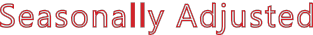 (In Thousands)(NAICS)Mar 16	Feb 16	Mar 15OTM 	OT YNonfarm Payroll Job Summar yFebruar y 2016 - March 2016Nonfarm payroll jobs in Arkansas increased 4,600 in March to total 1,223,900.  Employment gains were posted in six major industry sectors, while declines occurred in four sectors.  Professional and busi- ness services added 3,300 jobs. Most of the expansion occurred in administrative and support services (+3,000), a subsector which includes employment agencies and landscaping services.  Jobs in leisure and hospitality rose 1,200. Seasonal hiring was reported across all subsectors. Employment in manu- facturing declined 1,400, largely in durable goods manufacturing (-1,200).  Losses were due in part to reported contractions in various industries, including transportation equipment manufacturing and fabricated metal product manufacturing.March 2015 - March 2016Since March 2015, Arkansas’ nonfarm payroll employment has increased 28,900.  Nine major industry sectors posted job growth, with four adding 6,400 or more jobs, each.  Employment in trade, trans- portation, and utilities rose 8,100.  Most of the hiring was in retail trade (+5,600).  Leisure and hos- pitality increased 7,200, attributed in large part to expansions in food services (+6,400).  Professional and business services added 6,500 jobs.  Gains were posted across all three subsectors.  Jobs in edu- cational and health services rose 6,400, with most of the growth occurring in health care and social assistance (+5,800).  Manufacturing jobs dropped 2,500.  Declines in durable goods manufacturing (-3,200) were partially offset by gains in nondurable goods manufacturing (+700).Nonfarm Payroll Jobs by Industry (Percent of Total)March 2016Mining &  Logging 	Construction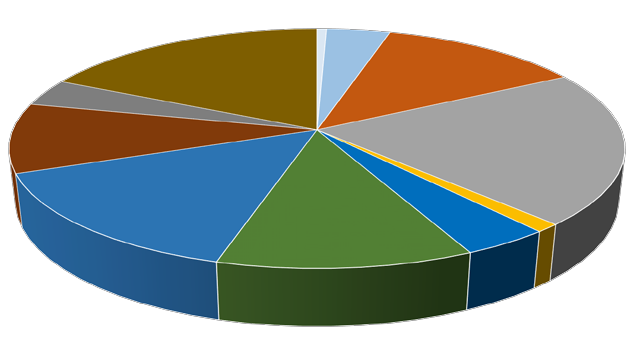 Other ServicesLeisure &  HospitalityGovernmentManufacturingTrade-Transportation- UtilitiesEducational &  HealthServicesProfessional & Business ServicesInformationFinancial ActivitiesProduction Workers- Hours and EarningsManufacturingMar 16	Feb 16Mar 15Average Weekly Hours Average Hourly Earnings Average Weekly Earnings39.415.87625.2839.116.05627.5640.516.23657.32Durable Goods and Nondurable Goods ManufacturingDurable Goods Manufacturing	Nondurable Goods ManufacturingMar 16	Feb 16Mar 15Mar 16	Feb 16Mar 15Average Weekly Hours Average Hourly Earnings Average Weekly Earnings40.617.58713.7540.617.67717.4040.017.74709.60Average Weekly Hours Average Hourly Earnings Average Weekly Earnings38.214.17541.2937.714.40542.8840.914.81605.73$19.00Average Hourly Earnings: Durable Goods vs. Nondurable GoodsMarch:  2006 - 2016$18.00$17.00$16.00$15.00$14.00$13.00$12.00$11.00$10.002006 	2007 	2008 	2009 	2010 	2011 	2012 	2013 	2014 	2015 	2016Durable Goods 	Nondurable GoodsLittle Rock-Nor th Little Rock-Conway MSAThe Little Rock-North Little Rock-Conway MSA= Faulkner, Grant, Lonoke, Perry, Pulaski, & Saline counties.Civilian Labor Force Estimates (Not Seasonally Adjusted)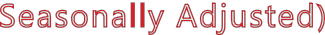 Nonfarm Payroll Jobs (Not Seasonally Adjusted)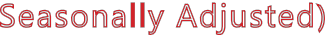 (In Thousands)345,000Number of EmployedMarch:  2006 - 201636,000Jobs in Leisure and HospitalityMarch:  2006 - 2016340,00034,000335,00032,000330,00030,000325,00028,000320,00026,000315,00024,000310,00022,000305,000'06 	'07 	'08 	'09 	'10 	'11 	'12 	'13 	'14 	'15 	'1620,000'06 	'07 	'08 	'09 	'10 	'11 	'12 	'13 	'14 	'15 	'16Fayetteville-Springdale-Rogers MSA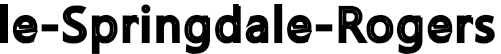 The Fayetteville-Springdale-Rogers MSA= Benton, Madison, & Washington counties in Arkansas & McDonald county in Missouri.Civilian Labor Force Estimates (Not Seasonally Adjusted)Nonfarm Payroll Jobs (Not Seasonally Adjusted)(In Thousands)Unemployment RatesJanuary 2014 - March 20166.05.55.04.54.03.53.02.52.0J	F	M	A	M	J	J	A	S	O	N	D2014 	2015 	2016For t Smith MSAThe Fort Smith MSA= Crawford & Sebastian counties in Arkansas & LeFlore & Sequoyah counties in Oklahoma.Civilian Labor Force Estimates (Not Seasonally Adjusted)Nonfarm Payroll Jobs (Not Seasonally Adjusted)(In Thousands)8,500Number of UnemployedMarch 2014 - March 2016Jobs in Service Providing vs. Goods ProducingMarch:  2006 - 2016130,0008,000120,0007,500110,0007,000100,0006,50090,0006,00080,0005,50070,0005,000Mar'14Sep'14Mar'15Sep'15Mar'1660,000'06 	'07 	'08 	'09 	'10 	'11 	'12 	'13 	'14 	'15 	'16Service Providing 	Goods ProducingHot Springs MSAThe Hot Springs MSA= Garland County.Civilian Labor Force Estimates (Not Seasonally Adjusted)Nonfarm Payroll Jobs (Not Seasonally Adjusted)(In Thousands)NAICSTotal Nonfarm Goods Producing Service Providing Government10.0Unemployment RatesMarch:  1996 - 20169.08.07.06.05.04.03.02.01.00.0'96     '97     '98     '99     '00     '01     '02     '03     '04     '05     '06     '07     '08     '09     '10     '11     '12     '13     '14     '15     '16Jonesboro MSAThe Jonesboro MSA= Craighead & Poinsett counties.Civilian Labor Force Estimates (Not Seasonally Adjusted)Nonfarm Payroll Jobs (Not Seasonally Adjusted)(In Thousands)NAICSTotal Nonfarm Goods Producing Service Providing Government48,000Jobs in Service Providing IndustriesMarch 2013 - March 201647,00046,00045,00044,00043,00042,00041,00040,000Mar '13 	Sep  '13 	Mar '14 	Sep  '14 	Mar '15 	Sep  '15 	Mar '16Pine Bluff MSAThe Pine Bluff MSA= Cleveland, Jefferson, & Lincoln counties.Civilian Labor Force Estimates (Not Seasonally Adjusted)Nonfarm Payroll Jobs (Not Seasonally Adjusted)(In Thousands)NAICSTotal Nonfarm Goods Producing Service Providing Government48,000Number of Employment and UnemploymentMarch:  2006 - 201646,00044,000Employment + Unemployment= Civilian Labor Force42,00040,00038,00036,00034,00032,00030,000'06 	'07 	'08 	'09 	'10 	'11 	'12 	'13 	'14 	'15 	'16Employment 	UnemploymentOut-of-State MSACivilian Labor Force Estimates (Not Seasonally Adjusted)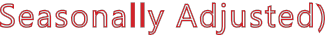 Memphis, TN-MS-AR MSAThe Memphis, TN-MS-AR MSA= Fayette, Shelby, & Tipton counties in Tennessee; Benton, Desoto, Marshall, Tate, & Tunica counties in Mississippi; & Crittenden County in Arkansas.Texarkana MSAThe Texarkana MSA= Bowie County in Texas & Little River & Miller counties in Arkansas.12.0Unemployment Rates- Memphis MSAMarch:  2006 - 201664,000Number of Employed- Texarkana MSAJanuary 2014 - March 201610.063,00062,0008.061,0006.060,0004.059,0002.058,0000.0'06	'07	'08	'09	'10	'11	'12	'13	'14	'15	'1657,000J	F	M	A	M	J	J	A	S	O	N	D2014	2015	2016Micropolitan Labor Force Estimates (Not Seasonally Adjusted)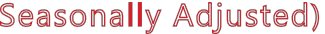 Arkadelphia Micro= Clark County Batesville Micro= Independence County Blytheville Micro= Mississippi CountyCamden Micro= Calhoun & Ouachita countiesEl Dorado Micro= Union CountyForrest City Micro= St. Francis County Harrison Micro= Boone & Newton counties Helena-West Helena Micro= Phillips County Magnolia Micro= Columbia CountyMalvern Micro= Hot Spring CountyMountain Home Micro= Baxter County Paragould Micro= Greene County Russellville Micro= Pope & Yell counties Searcy Micro=  White CountyCity Labor Force Statistics (Not Seasonally Adjusted)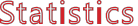 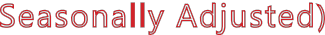 (continued on Page 16)(continued from Page 15)County Labor Force Summar yBetween February and March, unemployment rates declined in all 75 Arkansas counties.  Jobless rates ranged from a low of 2.7 percent in Washington County to a high 6.9 percent in Mississippi County.In March, twenty counties posted unemployment rates at or below four percent.  For the secondmonth in a row, no county reported a jobless rate above eight percent.Compared to March 2015, unemployment rates are down in all 75 counties.BentonWashingtonCarrollMadisonBooneNewtonMarionSearcyBaxterStoneFultonIzardSharpRandolphLawrenceClayGreeneCraigheadMississippiCrawfordSebastianFranklinLoganJohnsonPopeVan BurenConwayCleburneIndependenceWhiteJacksonPoinsettCrossCrittendenScottPolkYellMontgomeryGarlandPerrySalineFaulknerPulaskiLonokePrairieWoodruffMonroeSt.  FrancisLeePhillipsSevierHowardPikeHot SpringClarkDallasGrantJeffersonLincolnClevelandArkansasDeshaUnemployment RatesLittle RiverHempsteadMillerNevadaOuachitaCalhounBradleyDrewChicot< or = 4.0%4.1%  - 6.0%6.1%  - 8.0%LafayetteColumbiaUnionAshley> 8.0%  [NONE]Ranked by Unemployment Rates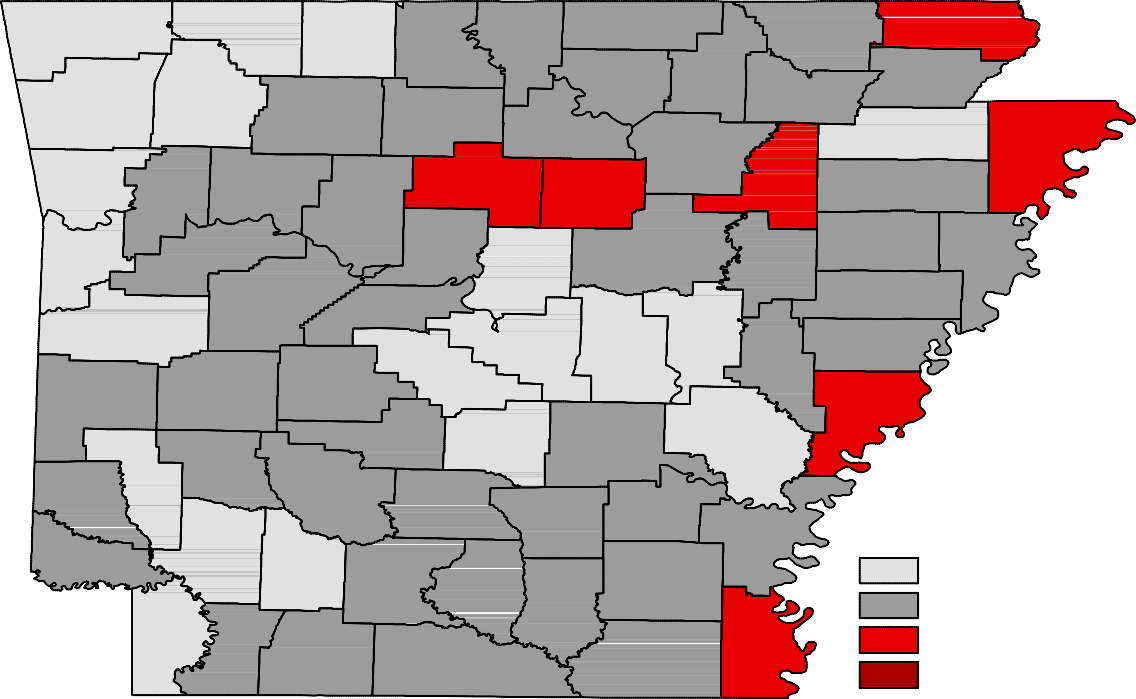 March 2016- Not Seasonally Adjusted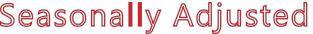 Civilian Labor Force EstimatesLWDA Labor Force Estimates (Not Seasonally Adjusted)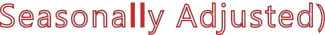 BentonWashingtonCarrollMadisonBooneNewtonMarionSearcyBaxterStoneFultonIzardSharpRandolphLawrenceClayGreeneCraigheadMississippiCrawfordFranklinJohnsonPopeVan BurenCleburneIndependenceJacksonPoinsettCrossSebastianScottLoganYellConwayPerrySalineFaulknerPulaskiWhiteLonokePrairieWoodruffMonroeSt.  FrancisLeeCrittendenPolkSevierMontgomeryPikeHowardGarlandHot SpringClarkDallasGrantJeffersonLincolnClevelandArkansasDeshaPhillipsLittle RiverHempsteadMillerNevadaOuachitaCalhounBradleyDrewChicotLafayetteColumbiaUnionAshleyCentral (minus LR) EasternNorth CentralNortheastNorthwestSoutheastSouthwestWest CentralWestern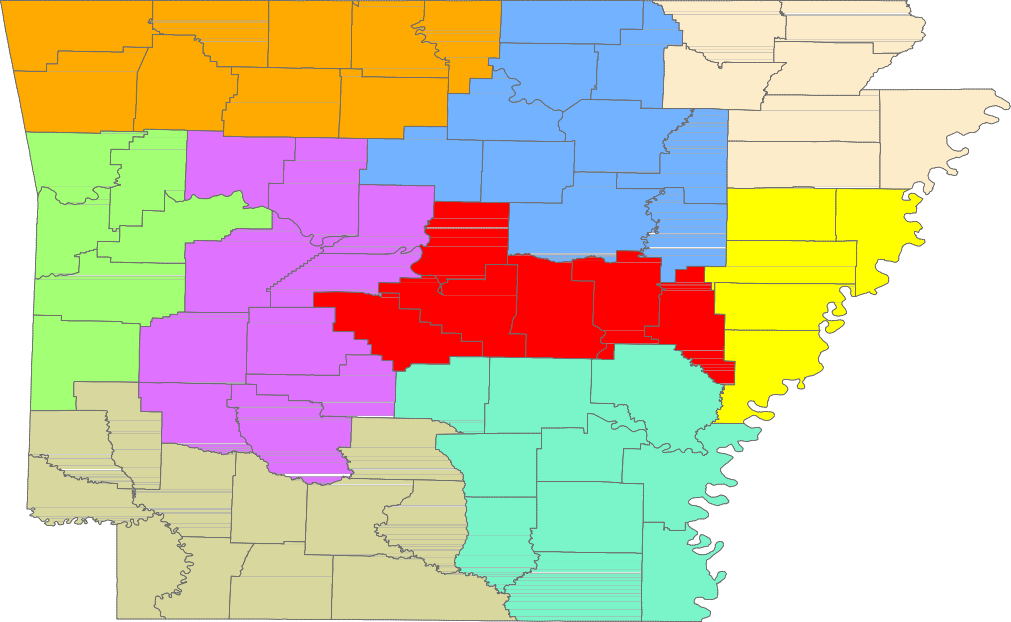 www.discover.arkansas.gov 	18Civilian Labor ForceMar 161,358,908Feb 161,351,646Mar 151,324,512Civilian Labor ForceMar 161,359,339Feb 161,353,789Mar 151,319,136Employment1,303,9011,294,3321,251,141Employment1,304,6651,289,8811,244,205Unemployment55,00757,31473,371Unemployment54,67463,90874,931Unemployment Rate4.04.25.5Unemployment Rate4.04.75.7U.S. Unemployment5.04.95.5U.S. Unemployment5.15.25.6Total Nonfarm1223.91219.31195.04.628.9Goods Producing207.3208.8209.6-1.5-2.3Mining, Logging, and Construction54.654.754.4-0.10.2Mining & Logging	7.1	7.0	8.4	0.1	-1.3Mining & Logging	7.1	7.0	8.4	0.1	-1.3Mining & Logging	7.1	7.0	8.4	0.1	-1.3Mining & Logging	7.1	7.0	8.4	0.1	-1.3Mining & Logging	7.1	7.0	8.4	0.1	-1.3Mining & Logging	7.1	7.0	8.4	0.1	-1.3Construction47.547.746.0-0.21.5Specialty Trade Contractors30.831.029.3-0.21.5Manufacturing152.7154.1155.2-1.4-2.5Durable Goods73.774.976.9-1.2-3.2Nondurable Goods79.079.278.3-0.20.7Service Providing1016.61010.5985.46.131.2Trade, Transportation & Utilities254.8255.1246.7-0.38.1Wholesale Trade47.547.746.8-0.20.7Retail Trade142.6142.2137.00.45.6Transport, Warehousing & Utilities64.765.262.9-0.51.8Information13.813.813.10.00.7Financial Activities48.949.048.7-0.10.2Finance & Insurance36.036.135.9-0.10.1Real Estate & Rental & Leasing12.912.912.80.00.1Professional & Business Services142.6139.3136.13.36.5         Professional, Scientific & Technical44.444.141.90.32.5Management of Companies34.134.132.30.01.8Administrative & Support Services64.161.161.93.02.2Educational & Health Services179.9179.1173.50.86.4Educational Services15.115.314.5-0.20.6Health Care & Social Assistance164.8163.8159.01.05.8Ambulatory Health Care52.252.050.20.22.0Social Assistance41.540.638.20.93.3Leisure & Hospitality	115.1	113.9	107.9	1.2	7.2Leisure & Hospitality	115.1	113.9	107.9	1.2	7.2Leisure & Hospitality	115.1	113.9	107.9	1.2	7.2Leisure & Hospitality	115.1	113.9	107.9	1.2	7.2Leisure & Hospitality	115.1	113.9	107.9	1.2	7.2Leisure & Hospitality	115.1	113.9	107.9	1.2	7.2Arts, Entertainment & Recreation10.19.69.70.50.4Accommodation & Food Services105.0104.398.20.76.8Accommodation Services11.010.810.60.20.4Food Services94.093.587.60.56.4Other Services44.544.043.00.51.5Government217.0216.3216.40.70.6Federal Government20.320.220.10.10.2State Government80.780.180.20.60.5Local Government116.0116.0116.10.0-0.1Mar 16Feb 16Mar 15OTMOT YCivilian Labor Force353,453353,053341,89140011,562Employment340,751338,362324,5502,38916,201Unemployment12,70214,69117,341-1,989-4,639Unemployment Rate3.64.25.1-0.6-1.5NAICSTotal NonfarmMar 16353.1Feb 16352.1Mar 15346.3OTM1.0OT Y6.8Goods Producing36.536.936.8-0.4-0.3Mining, Logging & Construction16.216.616.5-0.4-0.3Manufacturing20.320.320.30.00.0Service Providing 	316.6	315.2	309.5	1.4	7.1Service Providing 	316.6	315.2	309.5	1.4	7.1Service Providing 	316.6	315.2	309.5	1.4	7.1Service Providing 	316.6	315.2	309.5	1.4	7.1Service Providing 	316.6	315.2	309.5	1.4	7.1Service Providing 	316.6	315.2	309.5	1.4	7.1Trade, Transportation & Utilities69.169.167.10.02.0Wholesale Trade15.215.215.20.00.0Retail Trade39.239.237.60.01.6Trans., Warehousing & Utilities14.714.714.30.00.4Information6.46.36.10.10.3Financial Activities20.620.620.40.00.2Professional & Business Services46.645.945.70.70.9Educational & Health Services52.452.352.30.10.1Leisure & Hospitality34.834.731.90.12.9Other Services15.115.014.70.10.4Government71.671.371.30.30.3Federal Government9.79.69.60.10.1State Government35.135.034.80.10.3Local Government26.826.726.90.1-0.1Mar 16Feb 16Mar 15OTMOT YCivilian Labor Force263,576262,600248,45097615,126Employment255,973253,813238,0862,16017,887Unemployment7,6038,78710,364-1,184-2,761Unemployment Rate2.93.34.2-0.4-1.3NAICSTotal NonfarmMar 16242.2Feb 16241.6Mar 15231.2OTM0.6OT Y11.0Goods Producing35.935.836.20.1-0.3Mining, Logging & Construction9.89.79.00.10.8Manufacturing26.126.127.20.0-1.1Service Providing 	206.3	205.8	195.0	0.5	11.3Service Providing 	206.3	205.8	195.0	0.5	11.3Service Providing 	206.3	205.8	195.0	0.5	11.3Service Providing 	206.3	205.8	195.0	0.5	11.3Service Providing 	206.3	205.8	195.0	0.5	11.3Service Providing 	206.3	205.8	195.0	0.5	11.3Trade, Transportation & Utilities55.355.352.40.02.9Wholesale Trade12.012.011.40.00.6Retail Trade26.926.925.10.01.8Trans., Warehousing & Utilities16.416.415.90.00.5Information2.12.12.00.00.1Financial Activities6.86.86.70.00.1Professional & Business Services48.948.445.50.53.4Educational & Health Services26.526.525.20.01.3Leisure & Hospitality24.824.922.4-0.12.4Other Services7.27.27.10.00.1Government34.734.633.70.11.0Federal Government2.62.62.60.00.0State Government13.513.412.80.10.7Local Government18.618.618.30.00.3Mar 16Feb 16Mar 15OTMOT YCivilian Labor Force122,827122,336120,3604912,467Employment117,191116,044113,2701,1473,921Unemployment5,6366,2927,090-656-1,454Unemployment Rate4.65.15.9-0.5-1.3NAICSTotal NonfarmMar 16113.7Feb 16112.9Mar 15112.6OTM0.8OT Y1.1Goods Producing23.623.524.00.1-0.4Mining, Logging & Construction5.85.76.20.1-0.4Manufacturing17.817.817.80.00.0Service Providing 	90.1	89.4	88.6	0.7	1.5Service Providing 	90.1	89.4	88.6	0.7	1.5Service Providing 	90.1	89.4	88.6	0.7	1.5Service Providing 	90.1	89.4	88.6	0.7	1.5Service Providing 	90.1	89.4	88.6	0.7	1.5Service Providing 	90.1	89.4	88.6	0.7	1.5Trade, Transportation & Utilities23.924.023.5-0.10.4Wholesale Trade4.24.24.10.00.1Retail Trade13.213.112.60.10.6Trans., Warehousing & Utilities6.56.76.8-0.2-0.3Information1.21.21.20.00.0Financial Activities3.73.83.8-0.1-0.1Professional & Business Services12.311.712.20.60.1Educational & Health Services16.616.616.20.00.4Leisure & Hospitality9.39.19.10.20.2Other Services4.24.24.30.0-0.1Government18.918.818.30.10.6Federal Government1.31.31.30.00.0State Government3.23.13.10.10.1Local Government14.414.413.90.00.5Mar 16Feb 16Mar 15OTMOT YCivilian Labor Force41,08140,70539,6063761,475Employment39,34738,69437,2106532,137Unemployment1,7342,0112,396-277-662Unemployment Rate4.24.96.0-0.7-1.8Mar 16Feb 16Mar 15OTMOT YCivilian Labor Force62,90162,55259,9363492,965Employment60,71859,97556,8087433,910Unemployment2,1832,5773,128-394-945Unemployment Rate3.54.15.2-0.6-1.7Mar 16Feb 16Mar 15OTMOT YCivilian Labor Force36,93036,84236,77688154Employment34,92834,52234,076406852Unemployment2,0022,3202,700-318-698Unemployment Rate5.46.37.3-0.9-1.9Mar 16Feb 16Mar 15OTMOT YCivilian Labor Force617,395620,344609,708-2,9497,687Employment588,318589,452570,773-1,13417,545Unemployment29,07730,89238,935-1,815-9,858Unemployment Rate4.75.06.4-0.3-1.7Mar 16Feb 16Mar 15OTMOT YCivilian Labor Force65,70065,64164,163591,537Employment62,89862,62060,8592782,039Unemployment2,8023,0213,304-219-502Unemployment Rate4.34.65.1-0.3-0.8Micro AreaCLFMarcEmph 2016UnempRateCLFFebruaEmpry 2016UnempRateCLFMarcEmph 2015UnempRateArkadelphia Micro9,7279,3184094.29,6729,2154574.79,4858,8955906.2Batesville Micro15,82315,0188055.115,77314,8049696.115,48914,4301,0596.8Blytheville Micro18,05016,8081,2426.917,93316,5561,3777.718,70116,9411,7609.4Camden Micro12,33911,7316084.912,30411,5957095.812,29911,4098907.2El Dorado Micro17,09416,1899055.317,04216,0231,0196.016,52715,4101,1176.8Forrest City Micro8,9518,4524995.68,9618,3496126.88,9598,2347258.1Harrison Micro19,43718,6617764.019,26718,3579104.719,26518,1621,1035.7Helena-West Helena Micro6,9506,5174336.26,8946,3825127.47,1316,5166158.6Magnolia Micro9,6819,1585235.49,6559,0436126.39,5748,9176576.9Malvern Micro14,65614,0496074.114,60513,9266794.614,03113,2427895.6Mountain Home Micro16,59815,8937054.216,50715,6618465.116,23115,2271,0046.2Paragould Micro20,56619,6958714.220,52019,5141,0064.919,93718,7821,1555.8Russellville Micro39,43237,6891,7434.439,06137,0911,9705.038,58736,3652,2225.8Searcy Micro34,96733,0871,8805.435,03132,7832,2486.434,47632,0152,4617.1CityCLFMarcEmph 2016UnempRateCLFFebruaEmpry 2016UnempRateCLFMarcEmph 2015UnempRateBella Vista12,12811,6954333.612,11411,5955194.311,39910,8665334.7Benton16,25615,7175393.316,22215,6146083.715,71214,9597534.8Bentonville22,63221,9816512.922,57621,7937833.521,21520,4227933.7Blytheville6,2385,7394998.06,1595,6535068.26,5305,78474611.4Cabot11,86011,4913693.111,82311,3844393.711,47310,9854884.3Conway33,17732,0481,1293.433,19831,8111,3874.232,10530,5271,5784.9El Dorado7,4016,9814205.77,3916,9104816.57,1526,6455077.1Fayetteville45,84944,6131,2362.745,62344,2251,3983.143,22241,4411,7814.1Fort Smith40,48938,9511,5383.840,34838,5411,8074.539,59537,4022,1935.5Hot Springs14,32113,6776444.514,18913,4507395.213,86112,9349276.7Jacksonville11,96411,3965684.711,92211,3226005.011,54510,8466996.1Jonesboro36,59435,3711,2233.336,38634,9681,4183.934,80733,0401,7675.1Little Rock97,46594,0833,3823.597,39093,4773,9134.094,31589,5454,7705.1North Little Rock30,35929,1871,1723.930,36028,9991,3614.529,44227,7791,6635.6Paragould12,82412,2635614.412,79212,1506425.012,40111,6947075.7Pine Bluff17,54216,4801,0626.117,53516,3131,2227.017,51416,0571,4578.3Rogers33,45432,4969582.933,32732,2191,1083.331,66630,1911,4754.7Russellville14,01213,4255874.213,90413,2286764.913,70812,9287805.7Searcy10,66110,1974644.410,65810,1035555.210,5089,8666426.1Sherwood15,65115,1804713.015,64815,0825663.615,12614,4486784.5Springdale38,37337,3661,0072.638,24037,0421,1983.136,16034,7111,4494.0Texarkana, AR13,94513,3805654.113,95213,2576955.013,46712,6937745.7Van Buren10,56910,1793903.710,55110,0614904.610,4089,7936155.9West Memphis10,81310,2665475.110,80910,1936165.710,6589,8198397.9CountyCLFMarcEmph 2016UnempRateCLFFebruaEmpry 2016UnempRateCLFMarcEmph 2015UnempRateArkansas9,5249,1973273.49,4239,0333904.19,4228,9834394.7Ashley8,3917,9034885.88,3167,7455716.98,3417,6207218.6Baxter16,59815,8937054.216,50715,6618465.116,23115,2271,0046.2Benton125,358121,6733,6852.9124,946120,6354,3113.5118,069113,0445,0254.3Boone15,99015,3606303.915,86515,1237424.715,84414,9409045.7Bradley4,7064,5071994.24,6594,4272325.04,4854,1493367.5Calhoun2,3922,2801124.72,3762,2431335.62,3792,2311486.2Carroll12,57812,0944843.812,41811,7596595.312,40711,7236845.5Chicot3,6863,4342526.83,6603,3632978.13,7803,38439610.5Clark9,7279,3184094.29,6729,2154574.79,4858,8955906.2Clay6,3775,9823956.26,3055,8574487.16,3865,8944927.7Cleburne9,6949,0646306.59,6558,9167397.79,5998,8497507.8Cleveland3,4633,3031604.63,4313,2491825.33,4753,2372386.8Columbia9,6819,1585235.49,6559,0436126.39,5748,9176576.9Conway8,7568,2894675.38,8068,2235836.68,5447,9855596.5Craighead52,32050,5911,7293.352,05850,0152,0433.949,75647,2572,4995.0Crawford27,25626,1621,0944.027,15125,8591,2924.826,74825,1701,5785.9Crittenden21,79920,8019984.621,80620,6531,1535.321,42019,8961,5247.1Cross8,1947,8153794.68,0967,6454515.68,1757,6645116.3Dallas2,9422,7821605.42,9432,7691745.92,8912,6252669.2Desha5,5845,2483366.05,5245,1293957.25,6105,1394718.4Drew8,1917,7424495.58,1527,6115416.68,0527,4346187.7Faulkner60,87858,4912,3873.960,90058,0582,8424.758,79355,7153,0785.2Franklin7,6407,3043364.47,5757,1943815.07,4487,0414075.5Fulton4,8764,6602164.44,8274,5712565.34,7774,4942835.9Garland41,08139,3471,7344.240,70538,6942,0114.939,60637,2102,3966.0Grant8,4788,1453333.98,4508,0733774.58,2247,7904345.3Greene20,56619,6958714.220,52019,5141,0064.919,93718,7821,1555.8Hempstead9,9969,6053913.99,9329,4684644.79,8999,3225775.8Hot Spring14,65614,0496074.114,60513,9266794.614,03113,2427895.6Howard6,1865,9792073.36,0955,8562393.96,2755,9922834.5Independence15,82315,0188055.115,77314,8049696.115,48914,4301,0596.8Izard5,1234,8402835.55,0944,7373577.04,9644,6223426.9Jackson6,3255,9084176.66,2305,7604707.56,2685,7215478.7Jefferson29,23227,6071,6255.629,20827,3271,8816.429,08126,8982,1837.5Johnson10,60910,1065034.710,60610,0115955.610,3499,6896606.4Lafayette2,6722,5121606.02,6572,4711867.02,6882,4632258.4Lawrence7,1476,8443034.27,0886,7103785.37,1816,6854966.9Lee3,2643,1091554.73,2323,0401925.93,3203,0672537.6Lincoln4,2354,0182175.14,2033,9462576.14,2203,9412796.6Little River5,7355,5002354.15,7515,4552965.15,5585,2223366.0Logan9,3948,9554394.79,3108,8224885.29,1298,5605696.2Lonoke33,71632,5651,1513.433,59632,2631,3334.032,68931,1311,5584.8Madison7,5007,2612393.27,4157,1372783.77,1616,8453164.4Marion6,5786,3102684.16,5256,1923335.16,4796,0883916.0Miller20,17519,3728034.020,15319,1949594.819,45018,3781,0725.5CountyCLFMarcEmph 2016UnempRateCLFFebruaEmpry 2016UnempRateCLFMarcEmph 2015UnempRateMississippi18,05016,8081,2426.917,93316,5561,3777.718,70116,9411,7609.4Monroe3,0142,8731414.72,9772,8051725.83,0632,8651986.5Montgomery3,2763,1041725.33,2063,0012056.43,2472,9952527.8Nevada3,7053,5631423.83,6833,5221614.43,6543,4432115.8Newton3,4473,3011464.23,4023,2341684.93,4213,2221995.8Ouachita9,9479,4514965.09,9289,3525765.89,9209,1787427.5Perry4,3114,0922195.14,3144,0482666.24,2083,9122967.0Phillips6,9506,5174336.26,8946,3825127.47,1316,5166158.6Pike4,2454,0561894.54,1823,9612215.34,2123,9192937.0Poinsett10,58110,1274544.310,4949,9605345.110,1809,5516296.2Polk8,4958,0874084.88,4147,9354795.78,3817,8665156.1Pope30,18828,8431,3454.529,94228,4191,5235.129,48127,7751,7065.8Prairie3,8453,6951503.93,7963,6181784.73,7923,5951975.2Pulaski189,739182,9406,7993.6189,581181,7617,8204.1183,544174,1159,4295.1Randolph6,0375,7343035.06,0375,6503876.46,2575,7165418.6St. Francis8,9518,4524995.68,9618,3496126.88,9598,2347258.1Saline56,33154,5181,8133.256,21254,1592,0533.754,43351,8872,5464.7Scott4,6454,4771683.64,5944,3971974.34,5404,2982425.3Searcy3,1523,0111414.53,0962,9361605.22,9702,7612097.0Sebastian58,24156,0172,2243.858,03055,4272,6034.556,91253,7893,1235.5Sevier5,7355,4542814.95,6745,3373375.95,6195,2593606.4Sharp6,0505,7003505.86,0235,5984257.15,9245,4604647.8Stone4,6344,3882465.34,5574,2563016.64,6424,3143287.1Union17,09416,1899055.317,04216,0231,0196.016,52715,4101,1176.8Van Buren6,7026,2464566.86,6436,1444997.56,4205,9494717.3Washington119,609116,4033,2062.7119,120115,3903,7303.1112,599108,1274,4724.0White34,96733,0871,8805.435,03132,7832,2486.434,47632,0152,4617.1Woodruff3,0652,8891765.73,0332,8132207.33,1362,9152217.0Yell9,2448,8463984.39,1198,6724474.99,1068,5905165.7Rank1CountyWashingtonRate2.7Rank24CountyClarkRate4.2Rank50CountyLincolnRate5.12Benton2.924Garland4.250Perry5.13Madison3.224Greene4.253Conway5.33Saline3.224Lawrence4.253Montgomery5.35Craighead3.324Newton4.253Stone5.35Howard3.331Poinsett4.353Union5.37Arkansas3.431Yell4.357Columbia5.47Lonoke3.433Franklin4.457Dallas5.49Pulaski3.633Fulton4.457White5.49Scott3.635Pike4.560Drew5.511Carroll3.835Pope4.560Izard5.511Nevada3.835Searcy4.562Jefferson5.611Sebastian3.838Cleveland4.662St. Francis5.614Boone3.938Crittenden4.664Woodruff5.714Faulkner3.938Cross4.665Ashley5.814Grant3.941Calhoun4.765Sharp5.814Hempstead3.941Johnson4.767Desha6.014Prairie3.941Lee4.767Lafayette6.019Crawford4.041Logan4.769Clay6.219Miller4.041Monroe4.769Phillips6.221Hot Spring4.146Polk4.871Cleburne6.521Little River4.147Sevier4.972Jackson6.621Marion4.148Ouachita5.073Chicot6.824Baxter4.248Randolph5.073Van Buren6.824Bradley4.250Independence5.175Mississippi6.9LWDA	CLFLWDA	CLFMarch 2016Emp UnempMarch 2016Emp UnempRateCLFFebruary 2016Emp UnempFebruary 2016Emp UnempRateCLFMarch 2015Emp UnempMarch 2015Emp UnempRateCentral (minus LR) 250,058  240,999	9,059	3.6	249,672  239,187   10,485	4.2	241,999  229,763   12,236	5.1Central (minus LR) 250,058  240,999	9,059	3.6	249,672  239,187   10,485	4.2	241,999  229,763   12,236	5.1Central (minus LR) 250,058  240,999	9,059	3.6	249,672  239,187   10,485	4.2	241,999  229,763   12,236	5.1Central (minus LR) 250,058  240,999	9,059	3.6	249,672  239,187   10,485	4.2	241,999  229,763   12,236	5.1Central (minus LR) 250,058  240,999	9,059	3.6	249,672  239,187   10,485	4.2	241,999  229,763   12,236	5.1Central (minus LR) 250,058  240,999	9,059	3.6	249,672  239,187   10,485	4.2	241,999  229,763   12,236	5.1Central (minus LR) 250,058  240,999	9,059	3.6	249,672  239,187   10,485	4.2	241,999  229,763   12,236	5.1Central (minus LR) 250,058  240,999	9,059	3.6	249,672  239,187   10,485	4.2	241,999  229,763   12,236	5.1Central (minus LR) 250,058  240,999	9,059	3.6	249,672  239,187   10,485	4.2	241,999  229,763   12,236	5.1Central (minus LR) 250,058  240,999	9,059	3.6	249,672  239,187   10,485	4.2	241,999  229,763   12,236	5.1Central (minus LR) 250,058  240,999	9,059	3.6	249,672  239,187   10,485	4.2	241,999  229,763   12,236	5.1Central (minus LR) 250,058  240,999	9,059	3.6	249,672  239,187   10,485	4.2	241,999  229,763   12,236	5.1Central (minus LR) 250,058  240,999	9,059	3.6	249,672  239,187   10,485	4.2	241,999  229,763   12,236	5.1City of Little Rock97,46594,0833,3823.597,39093,4773,9134.094,31589,5454,7705.1Eastern49,15846,6942,4645.048,98946,0692,9206.049,00545,3773,6287.4North Central97,25991,8005,4595.696,86690,3826,4846.795,69588,7696,9267.2Northeast121,078115,7815,2974.4120,435114,2626,1735.1118,398110,8267,5726.4Northwest310,810301,3069,5043.1309,294298,06711,2273.6295,181281,97713,2044.5Southeast85,49081,1044,3865.185,02679,9035,1236.084,69078,5756,1157.2Southwest96,26091,8454,4154.695,88990,7335,1565.494,43488,4405,9946.3West Central136,093130,0506,0434.4135,157128,1706,9875.2132,269124,2128,0576.1Western115,671111,0024,6694.0115,074109,6345,4404.7113,158106,7246,4345.7